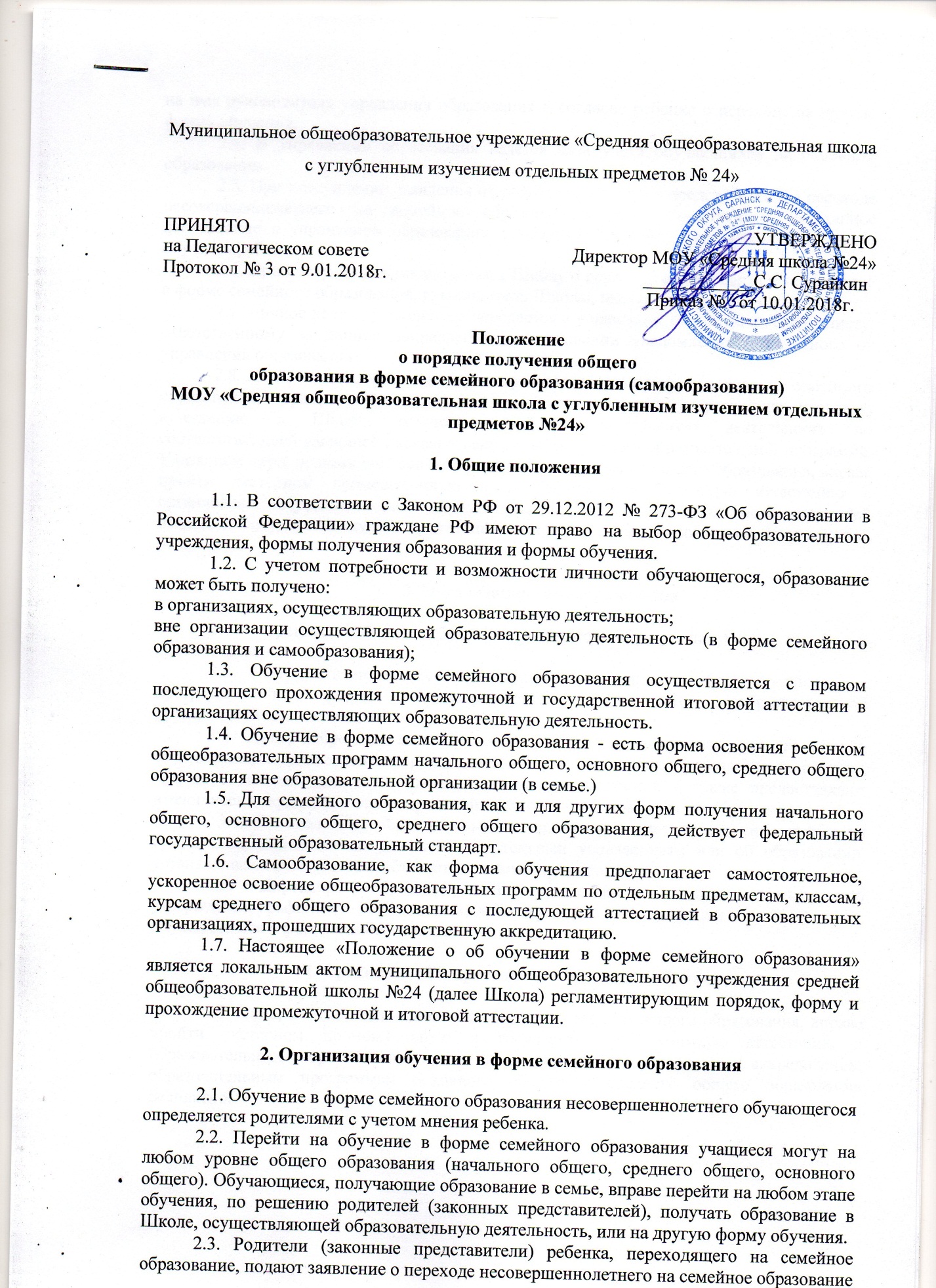 Муниципальное общеобразовательное учреждение «Средняя общеобразовательная школа с углубленным изучением отдельных предметов № 24»Положение о порядке получения общего
образования в форме семейного образования (самообразования)МОУ «Средняя общеобразовательная школа с углубленным изучением отдельных предметов №24»1. Общие положения1.1. В соответствии с Законом РФ от 29.12.2012 № 273-ФЗ «Об образовании в Российской Федерации» граждане РФ имеют право на выбор общеобразовательного учреждения, формы получения образования и формы обучения.1.2. С учетом потребности и возможности личности обучающегося, образование может быть получено:в организациях, осуществляющих образовательную деятельность;вне организации осуществляющей образовательную деятельность (в форме семейного образования и самообразования);1.3. Обучение в форме семейного образования осуществляется с правом последующего прохождения промежуточной и государственной итоговой аттестации в организациях осуществляющих образовательную деятельность.1.4. Обучение в форме семейного образования - есть форма освоения ребенком общеобразовательных программ начального общего, основного общего, среднего общего образования вне образовательной организации (в семье.)1.5. Для семейного образования, как и для других форм получения начального общего, основного общего, среднего общего образования, действует федеральный государственный образовательный стандарт.1.6. Самообразование, как форма обучения предполагает самостоятельное, ускоренное освоение общеобразовательных программ по отдельным предметам, классам, курсам среднего общего образования с последующей аттестацией в образовательных организациях, прошедших государственную аккредитацию.1.7. Настоящее «Положение о об обучении в форме семейного образования» является локальным актом муниципального общеобразовательного учреждения средней общеобразовательной школы №24 (далее Школа) регламентирующим порядок, форму и прохождение промежуточной и итоговой аттестации.2. Организация обучения в форме семейного образования2.1. Обучение в форме семейного образования несовершеннолетнего обучающегося определяется родителями с учетом мнения ребенка.2.2. Перейти на обучение в форме семейного образования учащиеся могут на любом уровне общего образования (начального общего, среднего общего, основного общего). Обучающиеся, получающие образование в семье, вправе перейти на любом этапе обучения, по решению родителей (законных представителей), получать образование в Школе, осуществляющей образовательную деятельность, или на другую форму обучения.2.3. Родители (законные представители) ребенка, переходящего на семейное образование, подают заявление о переходе несовершеннолетнего на семейное образование на имя руководителя управления образования и согласие ребенка о переходе на другую форму обучения.2.4. В управлении образования ведется база учета обучающихся на семейном образовании.2.5. При поступлении заявления от родителя (законного представителя) о переходе несовершеннолетнего на семейное образование, лицо ответственное за данное направление в управлении образования, направляет уведомление в Школу, где ранее обучался ребенок.2.6. При поступлении уведомления в Школу о переходе обучающегося на обучение в форме семейного образования, руководитель Школы, издает приказ об отчислении.2.7. Личное дело обучающегося передается в управление образования специалисту, ответственному за данное направление, на основании уведомления полученного от управления образования2.8. Лица, осваивающие основную образовательную программу в форме семейного образования, вправе пройти экстерном промежуточную и государственную итоговую аттестацию в Школе, осуществляющей образовательную деятельность по соответствующей имеющей государственную аккредитацию образовательной программе. Указанные лица, не имеющие основного общего или среднего общего образования, вправе пройти экстерном промежуточную и государственную итоговую аттестацию в организации, осуществляющей образовательную деятельность по соответствующей имеющей государственную аккредитацию основной общеобразовательной программе, бесплатно.3. Организация самообразования3.1.	Среднее общее образование может быть получено в форме
самообразования.3.2.	Осуществление	сопровождения	освоения	образовательных
программ в форме самообразования определяется образовательной
организацией самостоятельно.Лица, избравшие самообразование как форму получения среднего общего образования, подают заявления руководителю образовательного организации не позднее, чем за 6 месяцев до государственной итоговой аттестации, а также предоставляют имеющиеся документы о промежуточной аттестации или документ об образовании.Руководство образовательной организации на основании заявления гражданина, поданных им документов о текущей успеваемости или об образовании, устанавливают количество и объем аттестуемых предметов.3.5.	Директор образовательной организации издает приказ об
утверждении	графика	прохождения	промежуточной	аттестации
обучающегося в форме самообразования.4. Организация и проведения аттестации обучающихся4.1. Лица, не имеющие основного общего и среднего общего образования, вправе пройти экстерном промежуточную и государственную итоговую аттестацию в образовательных организациях по имеющим государственную аккредитацию образовательным программам основного общего и среднего общего образования бесплатно.4.2.	Экстерны – лица, зачисленные в образовательное учреждение для
прохождения промежуточной и (или) государственной итоговой аттестации.4.3.	Для прохождения промежуточной и (или) государственной итоговой
аттестации в качестве экстерна руководителю образовательного учреждения
подается заявление:-совершеннолетним гражданином лично или родителями (законными представителями) несовершеннолетнего гражданина по форме согласно Приложению № 2 к Положению.4.4.	Вместе с заявлением предоставляются следующие документы:-	оригинал документа, удостоверяющего личность совершеннолетнего
гражданина, - оригинал документа, удостоверяющего личность родителя
(законного представителя) несовершеннолетнего гражданина,-	оригинал свидетельства о рождении ребенка, либо заверенную в
установленном порядке копию документа, подтверждающего родство
заявителя (или законность представления прав обучающегося для
несовершеннолетнего экстерна),-	личное дело (при отсутствии личного дела в образовательном
учреждении оформляется личное дело на время прохождения аттестации); -
документы	(при	их	наличии),	подтверждающие	освоение
общеобразовательных программ (справка об обучении в образовательном
учреждении, реализующей основные общеобразовательные программы
начального общего, основного общего, среднего общего, справка о
промежуточной аттестации в образовательном учреждении, документ об
основном общем образовании).Руководителем образовательного учреждения издается приказ о зачислении экстерна в образовательное учреждение для прохождения аттестации, в котором устанавливаются сроки и формы промежуточной аттестации по форме согласно Приложению №3 к Положению. Копия распорядительного акта хранится в личном деле экстерна.Неудовлетворительные результаты промежуточной аттестации по одному или нескольким учебным предметам, курсам, дисциплинам (модулям) образовательной программы или не прохождение промежуточной аттестации	в	сроки,	определенные	распорядительным	актом образовательного учреждения, при отсутствии уважительных причин признаются академической задолженностью.4.7. Родители (законные представители) несовершеннолетнего экстерна обязаны создать условия для ликвидации академической задолженности и обеспечить контроль за своевременностью ее ликвидации.4.8. Экстерны, имеющие академическую задолженность, вправе пройти промежуточную аттестацию по соответствующим учебному предмету, курсу, дисциплине (модулю) не более двух раз в сроки, определяемые образовательной организацией, в пределах одного года с момента образования академической задолженности. В указанный период не включаются время болезни экстерна, нахождение его в академическом отпуске или отпуске по беременности и родам.4.9.	Промежуточная и государственная итоговая аттестация могут
проводиться в течение одного учебного года, но не должны совпадать по
срокам.4.10.	Результаты промежуточной аттестации экстернов отражаются в
протоколах.4.11.	Государственная итоговая аттестация экстернов проводится в
соответствии с положениями о государственной итоговой аттестации по
образовательным программам основного общего образования и среднего
общего образования.4.12.	Экстерны, не прошедшие государственную итоговую аттестацию
или получившие	на	государственной	итоговой	аттестации
неудовлетворительные результаты, вправе пройти государственную
итоговую аттестацию в сроки, определяемые порядком проведения
государственной итоговой аттестации по соответствующим образовательным
программам.4.13.	Экстернам, прошедшим промежуточную аттестацию и не
проходившим государственную итоговую аттестацию, выдается справка о
промежуточной аттестации по форме согласно Приложению № 4 к
Положению.Экстернам, прошедшим государственную итоговую аттестацию, выдается документ государственного образца об основном общем или среднем общем образовании в образовательном учреждении, в котором проводилась государственная итоговая аттестация.Родители (законные представители) обучающихся, получающих общее образование в указанных формах, заключают договор с образовательной организацией об организации и проведении промежуточной и (или) государственной итоговой аттестации обучающегося.5. Права обучающихся, получающих образование в семейной формеи самообразования5.1.	При прохождении промежуточной и (или) государственной
итоговой аттестации обучающиеся, получающие общее образование в
указанных формах, пользуются академическими правами обучающихся по
соответствующей образовательной программе.Обучающиеся имеют право получать необходимые консультации (в пределах 2 учебных часов по каждому учебному предмету, по которому он проходит аттестацию).5.2.	Обучающиеся должны быть обеспечены учебниками и учебными
пособиями из фондов библиотеки образовательной организации, в которой
обучающийся проходит промежуточную и (или) государственную итоговую
аттестацию бесплатно.5.3.	Обучающиеся	обладают всеми	академическими правами,
предоставленными обучающимся. Наравне с другими обучающимися имеют
право на развитие своих творческих способностей и интересов, включая
участие в конкурсах, олимпиадах, в том числе, всероссийской олимпиаде
школьников, выставках, смотрах, физкультурных мероприятиях, спортивных
соревнованиях и других массовых мероприятиях.6. Права и ответственность родителей (законных представителей)6.1. Родители (законные представители) с учетом мнения несовершеннолетних имеют право осуществлять обучение как в форме семейного образования, так и сочетания различных форм получения образования и форм обучения.6.2. Родители (законные представители) имеют право перевести на любом этапе обучения обучающегося для обучения в Школу. Или на другую форму получения общего образования.6.3. Родители (законные представители) несут полную ответственность за полное освоение образовательных программ в соответствии с требованиями федеральных государственных образовательных стандартов.6.4. Родители (законные представители) обязаны создать благоприятные условия для обучения учащегося в получении соответствующего образования.6.5. Финансирование обучения в форме семейного образования, не предусмотрено.6.6. Учебниками, учебной литературой, родители (законные представители) обеспечивают обучающегося самостоятельно.7. Ответственность Школы7.1. Школа, при заключении с лицами, проходящими обучение в форме семейного образования, договор о сдаче экзаменов экстерном, создают необходимые условия для прохождения промежуточной и итоговой аттестации.7.2. Школа вносят в базу РБД лиц, проходящих обучение в форме семейного образования для прохождения итоговой аттестации в формате ГИА и ЕГЭ.7.3. Школа зачисляет ребенка на обучение в соответствующий класс, при переходе обучающегося с одной формы обучения на очную форму обучения, по результатам промежуточной аттестации.7.4. Учебниками, учебной литературой, обучающегося обеспечивает Школа.8. Заключительные положения8.1. В случае успешного прохождения обучающимся промежуточной или итоговой аттестации за основной курс общего образования, остаются продолжать обучение в форме семейного образования, если родители (законные представители) или обучающиеся не подают заявление о переходе на другую форму обучения.Приложение 1В Департамент по социальной политикеадминистрации г.о. СаранскУправление образованияАдрес: 	от: 	родителя несовершеннолетнего ФИО ( г.р.)
	проживающего по адресу: 	УВЕДОМЛЕНИЕО ВЫБОРЕ ФОРМЫ ПОЛУЧЕНИЯ ОБРАЗОВАНИЯВ ФОРМЕ СЕМЕЙНОГО ОБРАЗОВАНИЯНастоящим, в соответствии с требованиями ст. 63 ч. 5 Федерального
закона от 29.12.2012 N 273-ФЗ «Об образовании в Российской Федерации»,
информирую, что, на основании ст. 17 ч. 1 и 3, ст. 44 ч. 3 пункты 1 и 3, ст. 63
ч. 4 указанного Федерального закона, нами, как родителями (законными
представителями) несовершеннолетнего ребенка	выбрана для него (нее) форма получения общего образования в форме семейного образования. Решение о выборе формы образования и формы обучения принято с учетом мнения ребенка.О получении настоящего уведомления прошу информировать меня в письменной форме по вышеуказанному адресу.Дата:	Подпись:	(	)Приложение 2Форма заявления гражданина или его родителей (законных представителей)на зачисление в образовательную организацию для прохождения промежуточной и (или) государственной итоговой аттестации экстерномДиректоруМОУ « Средняя общеобразовательная школа с углубленным изучением отдельных предметов № 24»(фамилия и инициалы руководителя образовательной организации)от 	(фамилия, имя, отчество полностью)Место регистрации (адрес) 	Сведения о документе, подтверждающем статус законного представителя (№, серия, дата выдачи, кем выдан)телефон	заявление.В соответствии с положениями ст. 17 ч. 1 и 3, ст. 44 ч. 3 пункты 1 и 3 , ст. 63 ч. 4
Федерального закона от 29.12.2012 N 273-ФЗ «Об образовании в Российской Федерации»,
для	моего	несовершеннолетнего	ребенкабыла выбрана форма получения общего образования в форме семейного образования. В Департамент по социальной политике администрации г.о. Саранск Управление образования направлено уведомление о данном выборе в соответствии с требованиями ст. 63 ч. 5 указанного Федерального закона. В связи с этим, на основании ст. 17 ч. 3, ст. 33 ч. 1 п. 9, ст. 34 ч. 3, ст. 57 ч. 2 и ч. 3 указанного Федерального закона, ПРОШУ:зачислить моего ребенка в руководимую Вами общеобразовательную организацию в качестве экстерна для прохождения промежуточной и государственной итоговой аттестации, издав соответствующий распорядительный акт;организовать аттестацию моего ребенка экстерном в соответствии с действующими нормативными правовыми актами в сфере образования.С лицензией на осуществление образовательной деятельности, свидетельством о
государственной аккредитации, Уставом МОУ « Средняя общеобразовательная школа с
углубленным    изучением    отдельных    предметов    №24»,	Порядком    проведенияпромежуточной аттестации, Положением о порядке и формах проведения государственной итоговой аттестации ознакомлен(а).Дата	Подпись	Приложение 3МУНИЦИПАЛЬНОЕ ОБЩЕОБРАЗОВАТЕЛЬНОЕ УЧРЕЖДЕНИЕ«Средняя общеобразовательная школа с углубленным изучениемотдельных предметов №24»ПРИКАЗот «___» 	 20__г.	№ 		г. СаранскО зачислении экстерна для прохождения промежуточной и (или) государственной итоговой аттестацииВ соответствии с частью 3 статьи 34 Федерального закона от 29.12.2012
№ 273-ФЗ «Об образовании в Российской Федерации» и на основании
личного заявления	ПРИКАЗЫВАЮ:1. Зачислить	(Ф.И.О. экстерна)с «	»	201	г. по «	»	201	г. для прохожденияпромежуточной и (или) государственной итоговой аттестации за курс
	класса.2. Утвердить следующий график проведения промежуточной аттестации:3. Утвердить следующий график проведения консультаций по предметам:4.	Заместителю	руководителя	по	учебно-воспитательной	работе(Ф.И.О. заместителя)осуществлять контроль за своевременным проведением консультаций и проведением промежуточной аттестации педагогическими работниками, ведением журнала учета проведенных консультаций.5. Контроль за исполнением приказа возложить на заместителя директора по
учебно-воспитательной работе	(ФИО заместителя директора)Руководитель образовательной организации	/	Приложение 4СПРАВКА О ПРОМЕЖУТОЧНОЙ АТТЕСТАЦИИДана(фамилия, имя, отчество) в  том, что в(наименование общеобразовательной организации, адрес)в 	 учебном году пройдена промежуточная аттестация последующим предметам:	в	класс.(Ф.И.О. обучающегося) (продолжит обучение, переведен, допущен к государственной итоговой аттестации по программам общего образования).Руководитель образовательной организации	/	МП«	»	г.Договор №об организации и проведении промежуточной и (или) государственной итоговой аттестации обучающегося, получающего общее образование в форме семейного образования или самообразованияг. Саранск	«	»	20__г.Муниципальное общеобразовательное учреждение «Средняя
общеобразовательная школа с углубленным изучением отдельных предметов №
24», именуемое в дальнейшем Организация, в лице директора Сурайкина Сергея Степановича, действующего на основании Устава, с одной стороны, и
законный представитель (родитель, опекун,
усыновитель)________________________________________________________________, (фамилия, имя, отчество законного представителя) именуемый в дальнейшем Представитель,________________________________________________________________________________
                                                          (фамилия, имя, отчество обучающегося)именуемого в дальнейшем Обучающийся, в интересах обучающегося в соответствии со ст. 17 Федерального закона от 29.12.2012 г. № 273 - ФЗ «Об образовании в Российской Федерации» заключили настоящий договор о нижеследующем:Предмет договора1.1. Предметом настоящего договора является организация освоения обучающимися образовательных программ в форме семейного образования или самообразования за ______ класс в рамках государственного образовательного стандарта.1.2. Освоение обучающимися общеобразовательных программ в форме семейного образования (самообразования) обеспечивается по ________________ программ ______ класса в сопровождении утвержденных и рекомендованных к изучению учебников.1.3. Организация и проведение промежуточной и (или) государственной итоговой аттестации Обучающегося.2. Обязанности сторон2. Организация:2.1. Предоставляет Обучающемуся на время обучения бесплатно учебники и учебную литературу, имеющуюся в библиотечном фонде Организации.2.2. Обеспечивает Обучающемуся методическую и консультативную помощь в ходе образовательного процесса Организации.  Организует и проводит промежуточную аттестацию Обучающегося в стандартизированной форме в период с «  »            20   г. по «  »             20   г. Организует промежуточную и итоговую аттестацию Обучающегося в соответствии с действующими федеральными нормативными правовыми актами в сфере образования;Организует комиссию для проведения промежуточной аттестации Обучающегося в случае несогласия Обучающегося или Представителя с выставленной отметкой.Осуществляет перевод Обучающегося в последующий класс по решению педагогического на основании результатов промежуточной аттестации в мае _______ года.Осуществляет государственную (итоговую) аттестацию Обучающегося в соответствии с Положением о государственной (итоговой) аттестации выпускников 9, 11 классов общеобразовательных учреждений РФ.Выдаёт Обучающемуся документ государственного образца (аттестат) при
условии выполнения им требований федеральных государственных
образовательных стандартов общего образования соответствующего уровня;2.9 информирует   Департамент   по   социальной   политике   администрации   г.о. Саранск       Управление       образования       о       рассмотрении       вопроса       продолжения получения  образования  Обучающимся  в   другой   образовательной  организации  в случае расторжения настоящего договора.2.2. Представитель:2.2.1. Обеспечивает усвоение Обучающимися образовательных программ в сроки, определенные договором для прохождения промежуточной аттестации Обучающегося.2.2.2. Обеспечивает явку Обучающегося в Организацию в установленные сроки для получения консультативной и методической помощи, прохождения промежуточной  и государственной (итоговой) аттестации. Несет персональную ответственность за освоение Обучающимся общеобразовательных программ в рамках федеральных образовательных стандартов общего образования.Ответственность сторон3.1.	Организация	несёт	ответственность	за	качество проведения
промежуточной и государственной итоговой аттестации Обучающегося.3.2.	Представитель несет ответственность за освоение Обучающимся
общеобразовательных программ в рамках федеральных государственных
образовательных стандартов общего образования.4.	Срок действия договора4.1. Настоящий договор вступает в силу с момента его подписания сторонами
и действует с 	 201__ г. по 	 201__ г.Договор может быть продлён, изменён, дополнен по соглашению сторон.                                                      5. Порядок расторжения договора5.1.	Настоящий договор расторгается:-	при ликвидации или реорганизации Организации; обязательства по данному
договору не переходят к правопреемнику Организации; Представитель заключает
с правопреемником новый договор в установленном порядке;при изменении формы получения общего образования Обучающимся по заявлению Представителя;при подтверждении результатами промежуточной и (или) государственной итоговой аттестации не усвоения Обучающимся общеобразовательных программ.5.2.	Настоящий договор расторгается в одностороннем порядке:5.2.1. Организацией в случае неисполнения или ненадлежащего исполнения Представителем обязательств по настоящему договору.5.2.2.  Представителем  по его желанию, оформленному в виде заявления. 6. Заключительная часть6.1. Настоящий договор составлен на 3-х листах и в 2-х экземплярах по одному для каждой из сторон. Один экземпляр хранится в Организации, другой у Представителя. Оба экземпляра имеют одинаковую (равную) юридическую силу.7. Юридические адреса и подписи сторон:Организация:МОУ «Средняя общеобразовательная школа с углубленным изучением отдельных предметов № 24» Адрес: 430032, РМ, г.Саранск, ул.Серадзская, д.26А. Телефон: 8 (8342) 35-51-40Подпись 	 С.С.СурайкинМ.П.Дата: 	 20 ___ г.Представитель:Родитель: 	(Ф. И. О. родителя полностью)Паспортные данные:серия 	 № 	выдан 	Дата выдачи 	Адрес: 	Телефон:	Подпись:	Отметка о получении 2 экземпляра родителем:Дата: ______________ 20 ___ г.ПодписьПРИНЯТОна Педагогическом советеПротокол № 3 от 9.01.2018г.УТВЕРЖДЕНОДиректор МОУ «Средняя школа №24»                           ____________С.С. Сурайкин                         Приказ №   от 10.01.2018г.ПредметыФорма проведения промежуточной аттестацииСроки проведения промежуточной аттестацииПредметыСроки проведения консультацийСроки проведения консультацийФ.И.О.учителяПредметы1 консультация2 консультация№ п/пНаименование учебных предметовЧетверть, триместр, полугодие,модуль, класс, полный курспредметаОтметка1.2.3.4.5.6.7.8.9.10.11.12.